Racjonalizacja wykorzystania energii poprzez audyt energetycznyAudytowi energetycznemu przedsiębiorstwa, wg wymagań Ustawy o efektywności energetycznej z 20.05.2016 r., podlegają następujące obszary: • Transport: samochody służbowe / wózki widłowe • Budynki: charakterystyka energetyczna budynków / termomodernizacja  • Instalacje przemysłowe: instalacje elektryczne, ciepłownicze, chłodnicze. Obszary audytu i korzyści z jego przeprowadzenia w sposób bardziej obrazowy przedstawiamy na infografice. Więcej informacji na szkoleniu Akademii EcoMS http://akademiaecoms.pl/ Najbliższe już 2 grudnia 2016 r.!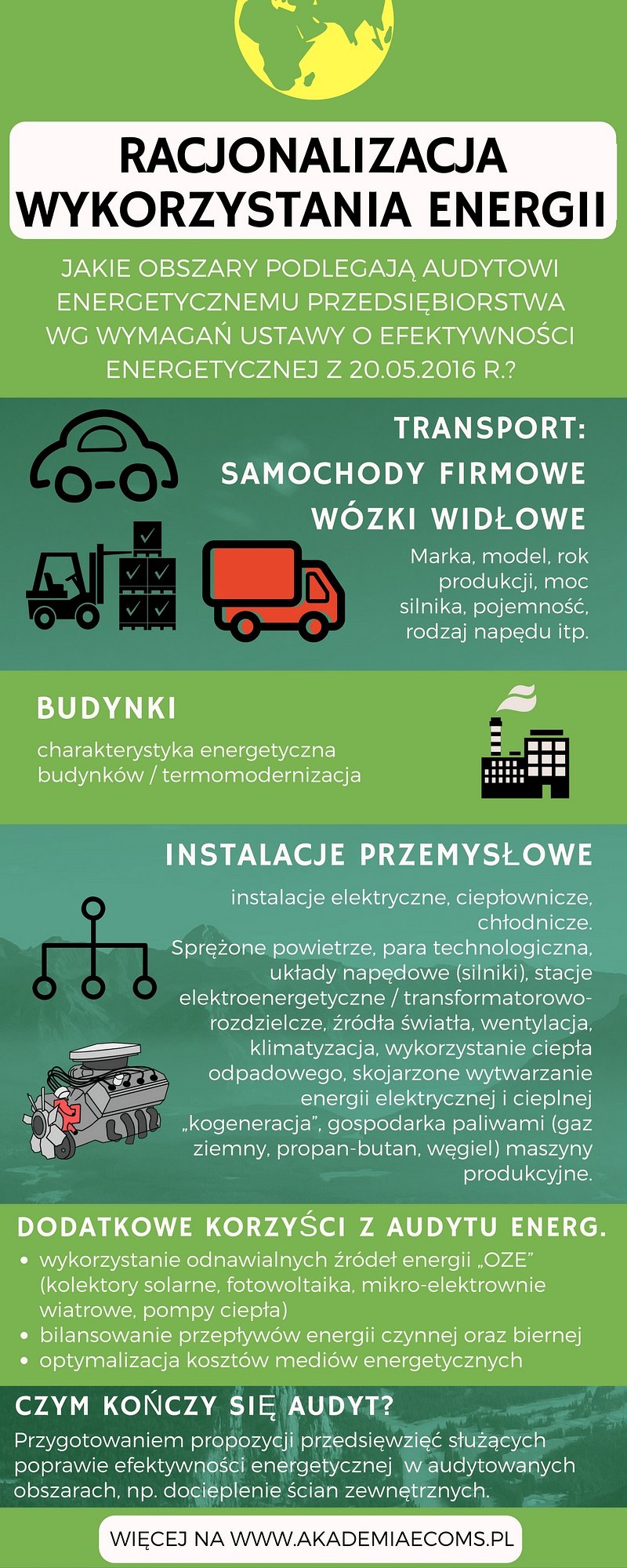 